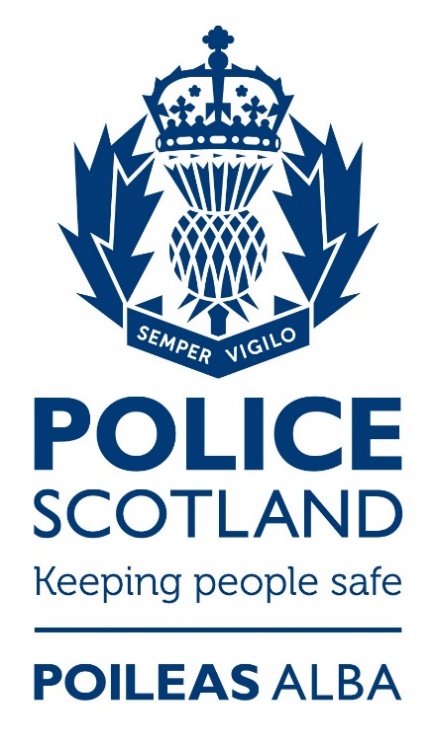 IntroductionCyber KiosksCyber Kiosk Management InformationPolice Scotland undertake to each calendar month collate and present in a clear and precise manner the number of Kiosk examinations which have taken place. As an ERF can contain more than one device for examination, both the total number of ERFs and the number of devices examined will be presented. Information from the Cybercrime Case Management System (CMS) will be collated at the start of the calendar month and is accurate as of the specific time and date of retrieval.In addition to the overall numbers, the following will also be reported on:Status of Owner – whether the device owner is a Complainer, Deceased, Missing Person, Not Officially Accused, Officially Accused or a Witness.Power of Seizure – the authority under which Police have taken possession of the device; Common Law, under Warrant, Statutory or Voluntary (consent). Reason for Device Examination – criminal investigation, death enquiry, instructed by Procurator Fiscal, missing person or National Security. Declined Forms – the number of examination requests declined by either Supervisory officer or the Cybercrime Gateway. Forms can be declined for many reasons, including the test of necessity and proportionality not having been met, but more commonly this is for administrative reasons such as the form containing insufficient detail or being incorrectly completed.  In many cases amendments will be made and the form re-submitted.Region / Division / Kiosk – breakdown of kiosk location by territorial Division and region; East, North or West.Device Type – the type of device; phone, tablet or SIM card.Crime Group & Crime Type – Crime Group is the overarching crime category and the Crime Types are sub-categories of the Group. For example, ‘Crimes of Dishonesty’ is a Crime Group with the sub-categories – the Crime Types – including Theft, Fraud and Housebreaking.For ease of reference, the Management Information has been laid out in six tables, grouped as follows:Table 1 – Status of Owner / Power of Seizure – National Totals
Table 2 – Status of Owner / Reason for Device Examination – National Totals
Table 3 – Cyber Kiosk Examination Requests – East Region
Table 4 – Cyber Kiosk Examination Requests – North Region
Table 5 – Cyber Kiosk Examination Requests – West Region
Table 6 – Cyber Kiosk Examinations – Crime Group & Crime Type – National TotalsTable 1 - Status of Owner / Power of Seizure – National Totals – December 2021Table 2 - Status of Owner / Reason for Device Examination – National Totals – December 2021Table 3 - Cyber Kiosk Examination Requests – East Region – December 2021Table 4 - Cyber Kiosk Examination Requests – North Region – December 2021Table 5 – Cyber Kiosk Examination Requests – West Region – December 2021Table 6 - Cyber Kiosk Examinations – Crime Group & Crime Type – National Totals – December 2021Cyber Kiosk Examinations – Crime Group & Crime Type – National Totals – December 2021 (cont.)
Police Scotland remain committed to ensuring that Cyber Kiosks are used legally and proportionately to support victims and witnesses of crime and to bring offenders to justice. All examination requests are subject to a robust two-stage assessment and approval process, with an initial assessment made by an officer of at least the rank of Sergeant and the second by specialist officers and staff within the Cybercrime business area. Each assessment considers the legality, necessity, proportionality and justification of the examination request, and examination cannot proceed until the request has been approved at both stages.The integration of Cyber Kiosks into Police Scotland presented unique opportunities to engage with stakeholders in critical partner agencies including the Crown Office and Procurator Fiscals Service (COPFS), Scottish Institute for Police Research (SIPR), Privacy International, Scottish Human Rights, Information Commissioners Office (ICO) and victim and witness advocacy groups and organisations who represent some of the most vulnerable members of our communities.The creation of the Cyber Kiosk Stakeholders Group and the Cyber Kiosk External Reference Group allowed Police Scotland to gain a comprehensive understanding of the key concerns which existed in relation to the use of Cyber Kiosks and to develop revised processes in partnership with members. The lessons learned during public engagement events enhanced a number of existing processes, including how and when informed consent for digital examination is requested and recorded from victims and witnesses of crime, and detailed information regarding this is now published on the Police Scotland website.Police Scotland will continue to publish this information on a monthly basis.Also known as a ‘Digital Triage Device’, a Cyber Kiosk is a desktop computer specifically designed to view data stored on a digital device in a targeted and focused way. Cyber Kiosks are operated by Kiosk Operators who are responsible for carrying out the 'triaging' of devices. Kiosk Operators can set parameters e.g. restricting searches to a date/time range, searching only text messages/photographs. If, after examination, no evidence is found, the device may be returned to the owner. There are 41 Cyber Kiosks located in Police Scotland buildings across Scotland.Cyber Kiosk Public CommitmentPolice Scotland has made a public commitment to publish data relating to the use of Cyber Kiosks. This data is referred to as Management Information (MI) and is taken on a monthly basis from the Cybercrime Case Management System (CMS); a system used by Police Scotland to record all requests for digital device examination, document the required approval process and to record the number and type of devices examined. This information is recorded on an Examination Request Form (ERF).The Cybercrime Case Management System (CMS) records information entered by the Investigating Officer at the time of initial submission. Management Information from the CMS is accurate at the time of retrieval however may not reflect any operational developments or administrative amendments which occur following submission, for example the status of a Subject changing as an enquiry develops.The following flow diagram details the submission and approval process for all digital device examinations:Examination Request Form (ERF) Process Map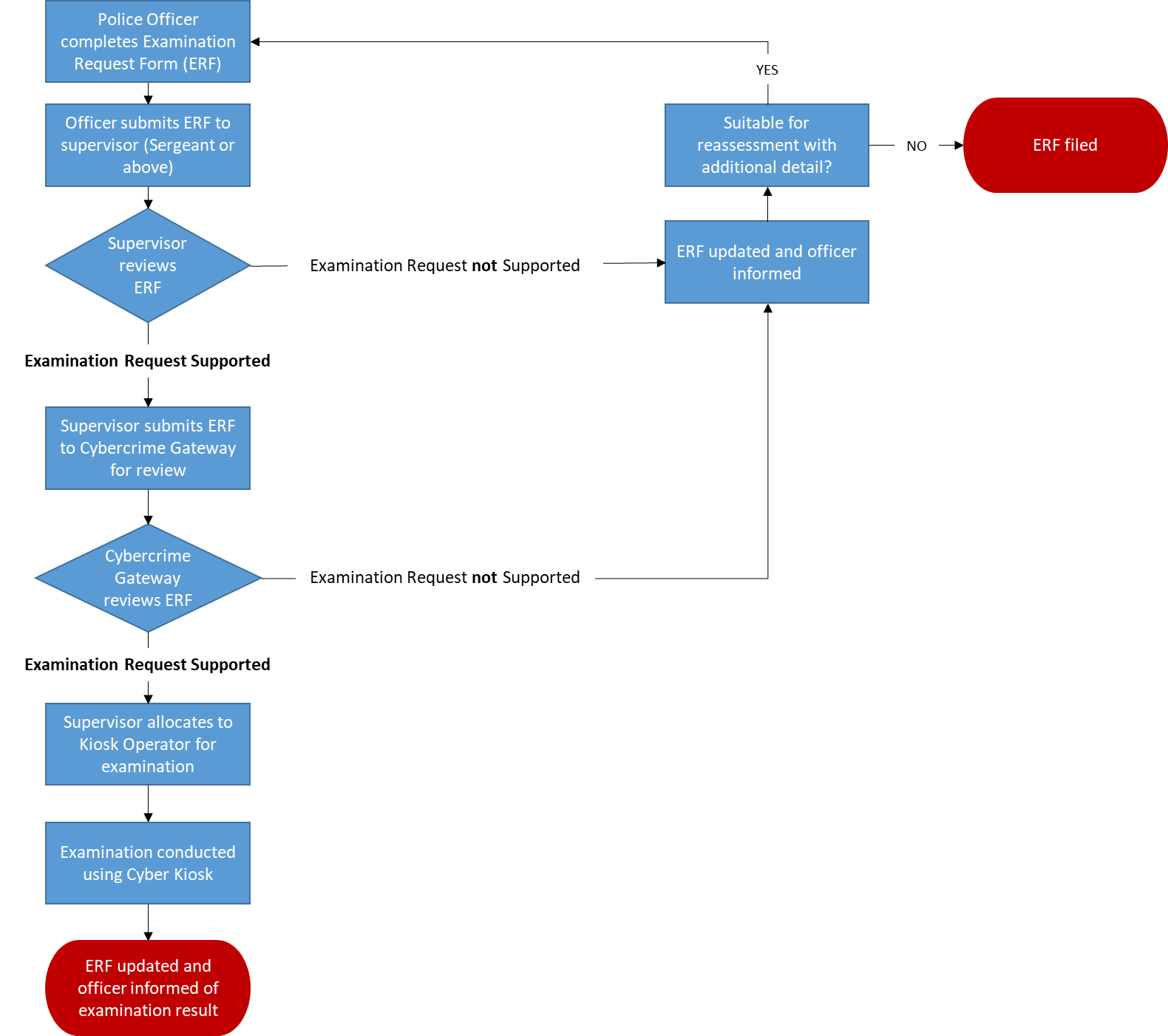 Power of SeizurePower of SeizurePower of SeizurePower of SeizurePower of SeizurePower of SeizurePower of SeizurePower of SeizurePower of SeizurePower of SeizurePower of SeizurePower of SeizureStatus of OwnerCommon LawCommon LawUnder WarrantUnder WarrantStatutoryStatutoryVoluntaryVoluntaryNot SpecifiedNot SpecifiedStatus of Owner ERFsDevices ERFsDevices ERFsDevices ERFsDevices ERFsDevicesStatus of OwnerComplainer 55----66--Status of OwnerDeceased4967--22----Status of OwnerMissing Person13--------Status of OwnerNot Officially Accused3956461518----Status of OwnerOfficially Accused22--511----Status of OwnerWitness33--------Status of OwnerUnknown783322----Reason for device examinationReason for device examinationReason for device examinationReason for device examinationReason for device examinationReason for device examinationReason for device examinationReason for device examinationReason for device examinationReason for device examinationReason for device examinationReason for device examinationReason for device examinationReason for device examinationDevice owner statusCriminal InvestigationCriminal InvestigationDeath EnquiryDeath EnquiryInstructed by Procurator FiscalInstructed by Procurator FiscalMissing PersonMissing PersonNational SecurityNational SecurityNot SpecifiedNot SpecifiedDevice owner status ERFs Devices ERFsDevicesERFs Devices ERFs Devices ERFsDevices ERFsDevicesDevice owner statusComplainer 1111----------Device owner statusDeceased574662--------Device owner statusMissing Person------13----Device owner statusNot Officially Accused7211433------22Device owner statusOfficially Accused710--1116----Device owner statusWitness2211--------Device owner statusUnknown153156------11RegionDivisionDeclined by SupervisorDeclined by SupervisorDeclined by GatewayDeclined by GatewayKiosk LocationCompletedCompletedDevice Type - Completed TasksDevice Type - Completed TasksDevice Type - Completed TasksDevice Type - Completed TasksEast 
ERFs 
Devices 
ERFs 
DevicesKiosk Location 
ERFs 
Devices Mobile Phones Tablets SIM CardsNot DefinedEastC--45Larbert333---EastC--45Stirling365-1-EastE7181539Gayfield91615-1-EastE7181539Fettes81211-1-EastE7181539Corstorphine466---EastE7181539Craigmillar133---EastJ241217Livingston102020---EastJ241217Dalkeith111---EastJ241217Galashiels344---EastP11811Glenrothes455---EastP11811Dunfermline------EastSCD (E)----Fettes122---No Data111---RegionDivisionDeclined by SupervisorDeclined by SupervisorDeclined by GatewayDeclined by GatewayKiosk LocationCompletedCompletedDevice Type - Completed TasksDevice Type - Completed TasksDevice Type - Completed TasksDevice Type - Completed TasksNorthERFsDevicesERFsDevicesKiosk LocationERFsDevicesMobile PhonesTablets SIM CardsNot DefinedNorthA692133Kittybrewster61616---NorthA692133Queen Street133---NorthA692133Elgin255---NorthA692133Fraserburgh444---NorthA692133Bucksburn------NorthD35510Dundee HQ91010---NorthD35510Dundee Downfield------NorthD35510Perth332-1-NorthD35510Arbroath122---NorthN1188Fort William------NorthN1188Inverness71091--NorthN1188Alness222---NorthN1188Wick111---NorthSCD (N)----Inverness111---No Data------RegionDivisionDeclined by SupervisorDeclined by SupervisorDeclined by GatewayDeclined by GatewayKiosk LocationCompletedCompletedDevice Type - Completed TasksDevice Type - Completed TasksDevice Type - Completed TasksDevice Type - Completed TasksERFsDevices ERFsDevicesKiosk LocationERFsDevices Mobile PhonesTablets SIM CardsNot DefinedWestG221931Shettleston81091--WestG221931Stewart Street355---WestG221931Helen Street131818---WestK15814Paisley71414---WestK15814Greenock61313---WestL--57Dumbarton133---WestL--57Clydebank1114131--WestQ--45East Kilbride122---WestQ--45Motherwell388---WestQ--45Hamilton555---WestQ--45Coatbridge2752--WestU34910Ayr222---WestU34910Kilmarnock577---WestU34910Saltcoats111---WestV1147Dumfries512111--WestV1147Stranraer------WestSCD (W)--23Stewart Street111---No Data222---Crime Group ERFsDevicesCrime Type ERFsDevicesGROUP 1: NON SEXUAL CRIMES OF VIOLENCE 715Murder--GROUP 1: NON SEXUAL CRIMES OF VIOLENCE 715Attempted Murder37GROUP 1: NON SEXUAL CRIMES OF VIOLENCE 715Culpable Homicide--GROUP 1: NON SEXUAL CRIMES OF VIOLENCE 715Serious Assault11GROUP 1: NON SEXUAL CRIMES OF VIOLENCE 715Robbery11GROUP 1: NON SEXUAL CRIMES OF VIOLENCE 715Threats and Extortion26GROUP 1: NON SEXUAL CRIMES OF VIOLENCE 715Miscellaneous--GROUP 2: SEXUAL CRIMES2627Rape89GROUP 2: SEXUAL CRIMES2627Attempted Rape--GROUP 2: SEXUAL CRIMES2627Sexual assault44GROUP 2: SEXUAL CRIMES2627Public Indecency--GROUP 2: SEXUAL CRIMES2627Voyeurism11GROUP 2: SEXUAL CRIMES2627Brothel Keeping / Prostitution11GROUP 2: SEXUAL CRIMES2627Indecent Images of Children (IIOC)--GROUP 2: SEXUAL CRIMES2627Extreme Pornography--GROUP 2: SEXUAL CRIMES2627Grooming of Children44GROUP 2: SEXUAL CRIMES2627Sextortion--GROUP 2: SEXUAL CRIMES2627Communication Offences88GROUP 3: CRIMES OF DISHONESTY58Housebreaking / Opening Lockfast Places11GROUP 3: CRIMES OF DISHONESTY58Theft25GROUP 3: CRIMES OF DISHONESTY58Fraud22Crime Group ERFsDevicesCrime Type ERFsDevicesGROUP 4: FIRE-RAISING, MALICIOUS MISCHIEF etc.22Fireraising22GROUP 4: FIRE-RAISING, MALICIOUS MISCHIEF etc.22Vandalism--GROUP 4: FIRE-RAISING, MALICIOUS MISCHIEF etc.22Computer Misuse Act--GROUP 4: FIRE-RAISING, MALICIOUS MISCHIEF etc.22Culpable and reckless conduct--GROUP 5: OTHER (PRO-ACTIVITY) CRIMES65131Human Trafficking12GROUP 5: OTHER (PRO-ACTIVITY) CRIMES65131Offensive Weapons--GROUP 5: OTHER (PRO-ACTIVITY) CRIMES65131Drug Supply55108GROUP 5: OTHER (PRO-ACTIVITY) CRIMES65131Serious & Organised Crime921GROUP 6: MISCELLANEOUS OFFENCES1417Bail / Licence / SOPO Offences79GROUP 6: MISCELLANEOUS OFFENCES1417Assault--GROUP 6: MISCELLANEOUS OFFENCES1417Breach of the Peace--GROUP 6: MISCELLANEOUS OFFENCES1417Threatening & Abusive Behaviour44GROUP 6: MISCELLANEOUS OFFENCES1417Stalking34GROUP 6: MISCELLANEOUS OFFENCES1417Hate Crime--GROUP 6: MISCELLANEOUS OFFENCES1417Wildlife offences--GROUP 7: OFFENCES RELATING TO MOTOR VEHICLES44Fatal RTC44GROUP 7: OFFENCES RELATING TO MOTOR VEHICLES44Road Traffic--GROUP 8: AREAS OUTWITH THE CONTROL STRATEGY3856National Security--GROUP 8: AREAS OUTWITH THE CONTROL STRATEGY3856Missing Persons13GROUP 8: AREAS OUTWITH THE CONTROL STRATEGY3856Death - Unexplained68GROUP 8: AREAS OUTWITH THE CONTROL STRATEGY3856Death - Suspected Drugs3145GROUP 8: AREAS OUTWITH THE CONTROL STRATEGY3856Fatal Accident--GROUP 8: AREAS OUTWITH THE CONTROL STRATEGY3856Anti Corruption--